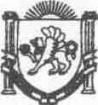 РОССИЙСКАЯ  ФЕДЕРАЦИЯРЕСПУБЛИКА КРЫМЛЕНИНСКИЙ МУНИЦИПАЛЬНЫЙ РАЙОНСЕЛЬСКИЙ СОВЕТВОЙКОВСКОГО СЕЛЬСКОГО ПОСЕЛЕНИЯПятнадцатая  сессия первого созыва Р Е Ш Е Н И Е № 5-15/116.10. .  							с. Войково 	Об утверждении дислокации дорожных знаков в Войковском сельском поселении В соответствии с Федеральным законом от 10.12.1995 № 196-ФЗ «О безопасности дорожного движения», постановлением Совета Министров – Правительства Российской Федерации от 23.10.1993 № 1090 «О правилах дорожного движения», и руководствуясь Уставом Войковского сельского поселения, в целях обеспечения порядка и безопасности дорожного движения, организации дорожного движения на улицах и дорогах, Совет депутатов Войковского сельского поселения РЕШШИЛ:
Утвердить дислокацию дорожных знаков в Войковском сельском поселении согласно приложению. Настоящее постановление обнародовать на официальном сайте Войковского сельского поселения.Контроль за исполнение данного решения оставляю за собой.Заместитель председателяВойковского сельского совета                                              А.А.Долгополов



